ADDENDUM TO Partial revision of the Test Guidelines for TOMATO Document prepared by the Office of the UnionDisclaimer:  this document does not represent UPOV policies or guidanceThe annex to this document contains a copy of the presentation made at the fifty-first session of the Technical Working Party for Vegetables, by Ms. Amanda van Dijk (Netherlands) on “The use of DNA markers in the DUS of tomato and tomato rootstocks, proposal to revise the UPOV Test Guidelines”.[Annex follows]THE USE OF DNA MARKERS IN THE DUS- EXAMINATION OF TOMATO EN TOMATO ROOTSTOCKS, PROPOSAL TO REVISE THE UPOV TEST GUIDELINESBY AN EXPERT FROM THE NETHERLANDS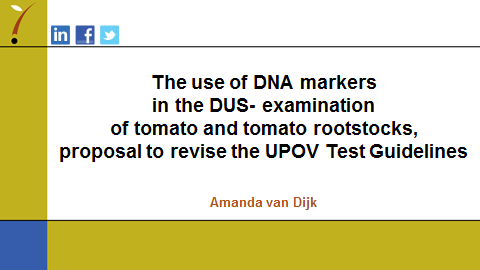 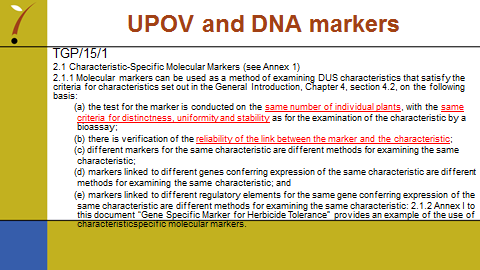 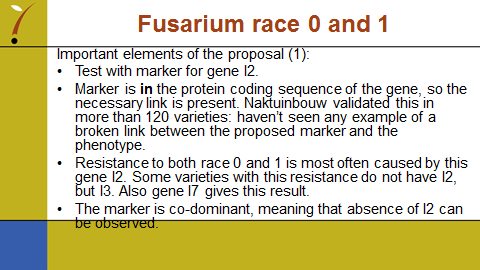 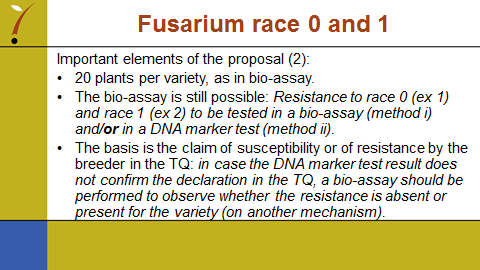 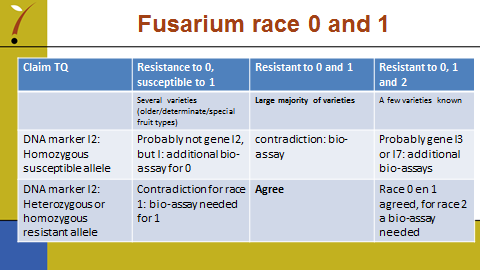 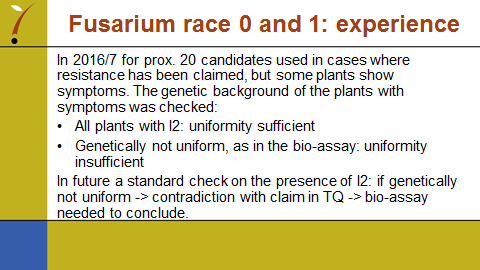 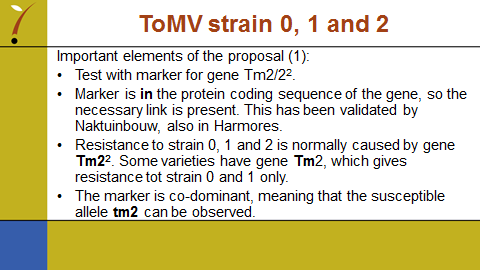 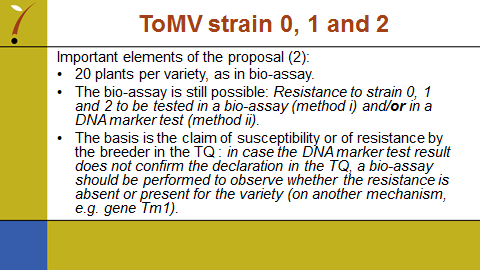 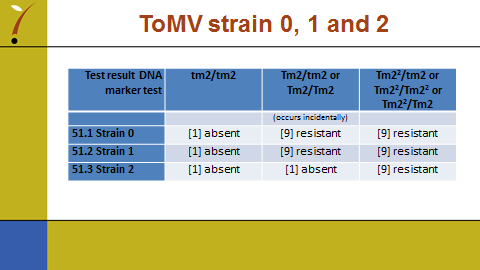 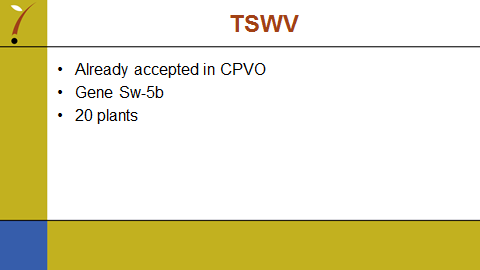 [End of Annex and of document]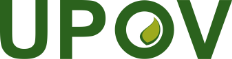 EInternational Union for the Protection of New Varieties of PlantsTechnical Working Party for VegetablesFifty-First Session
Roelofarendsveen, Netherlands, July 3 to 7, 2017TWV/51/10 Add.Original:  EnglishDate:  August 4, 2017